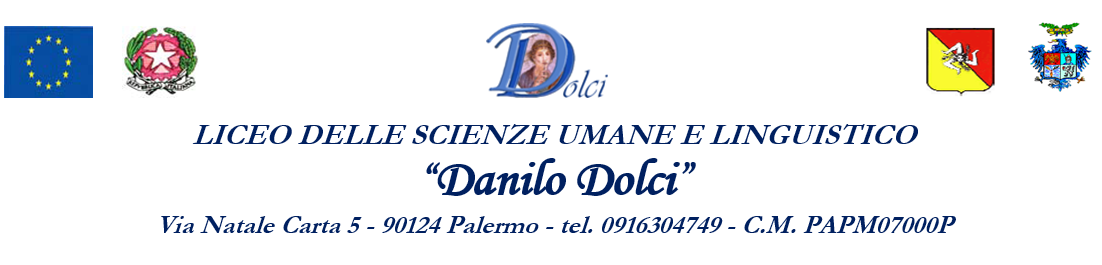 *	da compilare in base alle decisioni del Consiglio di Classe e allegare al verbale della seduta.	Pregasi formulare più opzioni in modo da rendere più ampia la scelta in sede collegiale.Il coordinatoreSCHEDA PROPOSTE METE VIAGGI* - a.s. ___________A cura dei coordinatori di classeCLASSEDESTINAZIONISECONDASez. ________ACCOMPAGNATOREProf. / Prof.ssaTERZASez. ________ACCOMPAGNATOREProf. / Prof.ssaQUARTASez. ________ACCOMPAGNATOREProf. / Prof.ssaQUINTASez. ________ACCOMPAGNATOREProf. / Prof.ssa